ФОТООТЧЕТ3 неделя февралятема:«Защитники Отечества»В разновозрастной группе «Солнышко»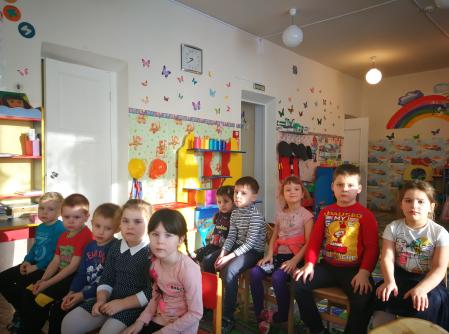 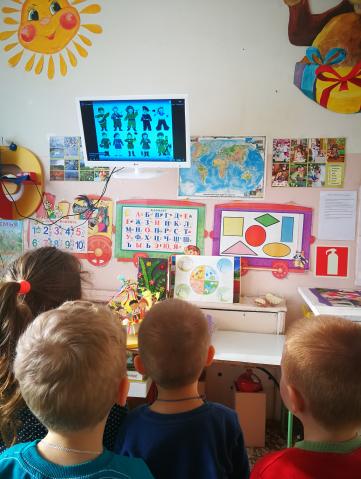 Беседа: «Кто такие защитники отечества? Какими они должны быть? Какими качествами обладать» Видео-презентация «Военные», «Форма военных»Прыжки в длину с места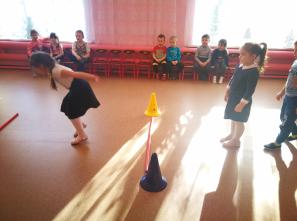 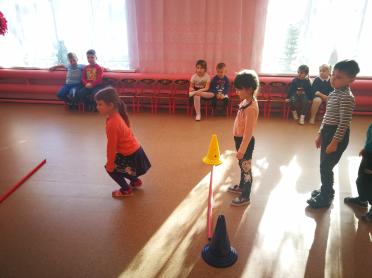 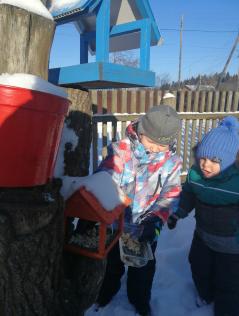 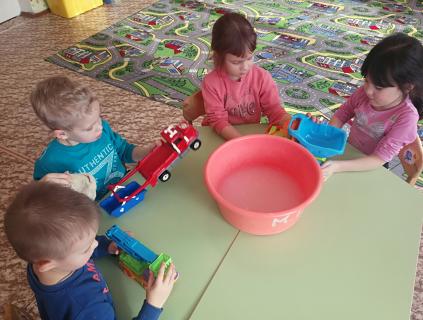 Труд: покорми птиц, помощь в уборке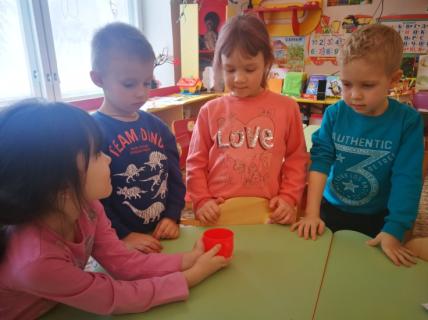 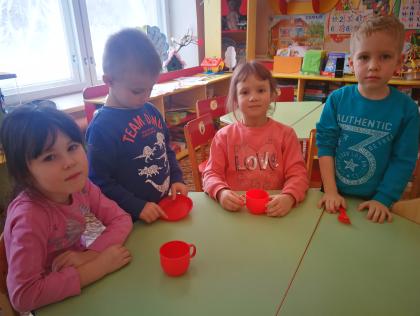 Логическая игра «Найди похожий предмет - по цвету, форме» 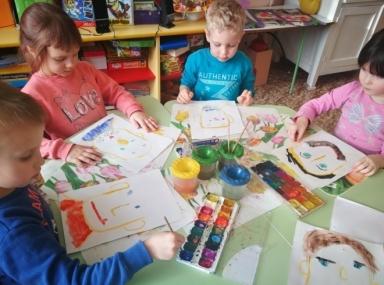 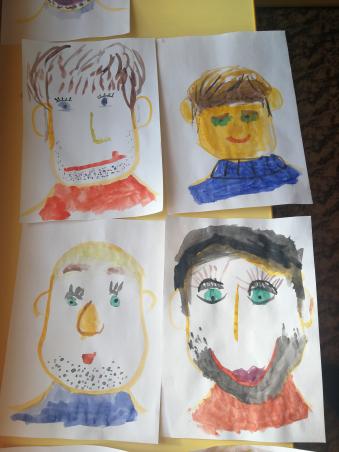 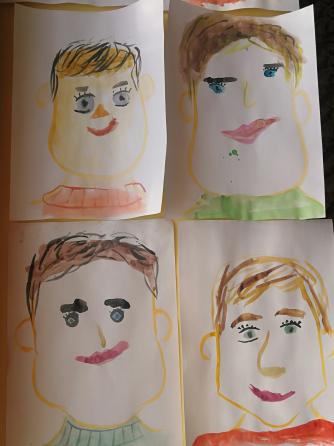 Рисование портрет папы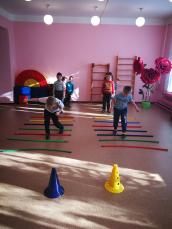 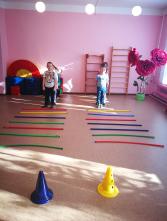 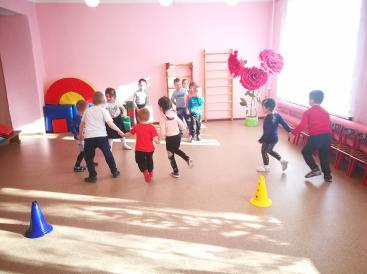 Бег, через гимнастический палки. Эстафета «Чье звено быстрее соберется»Конструирование: самолет и вертолет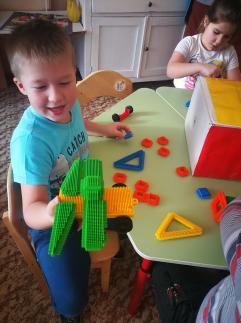 Беседа и видео - презентация «Какие вы знаете рода войск»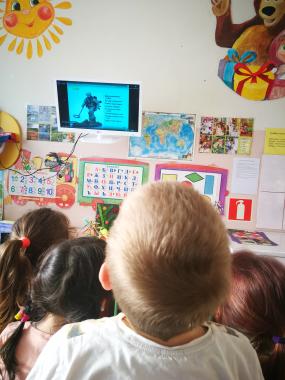 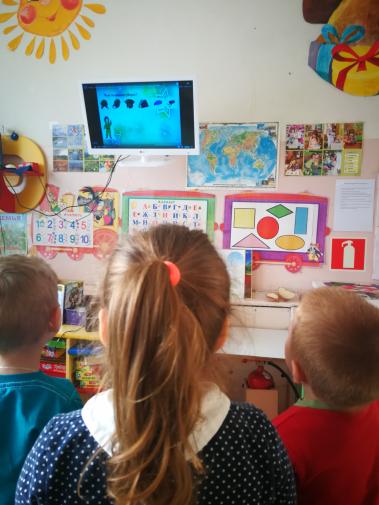 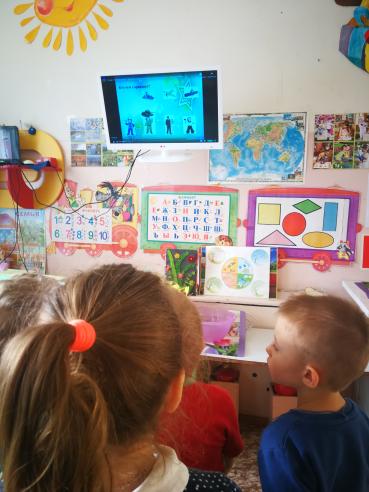 Логические игры : Угадай чей головной убор, расскажи кто из военных пользуется таким транспортомВидео-презентация «Военная техника»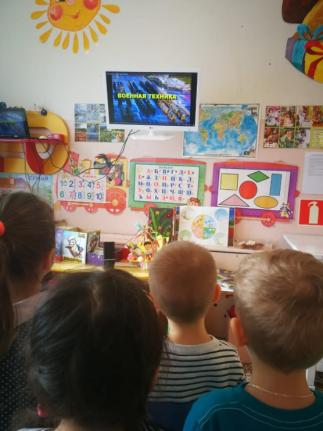 Трудовая деятельность «Чистка паласа снегом»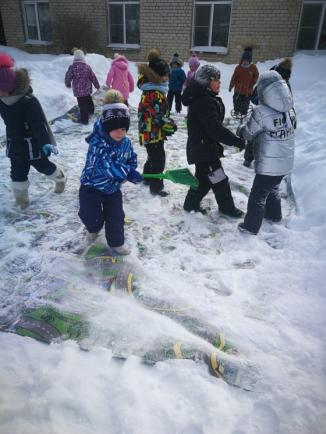 Беседа на тему: «Как поздравить папу и дедушку?»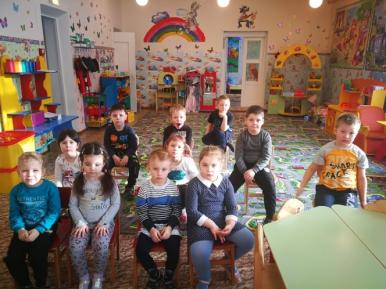 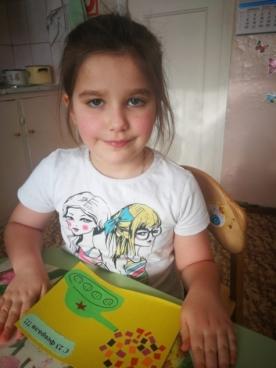 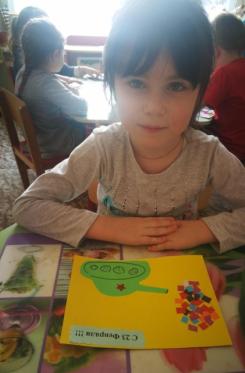 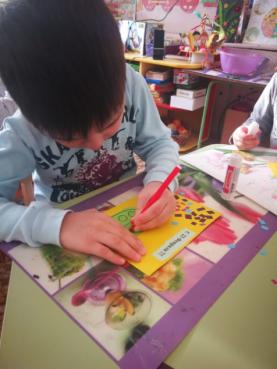  Аппликация «Открытка с 23февраля»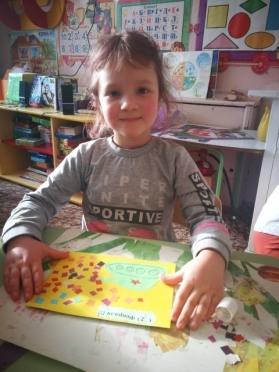 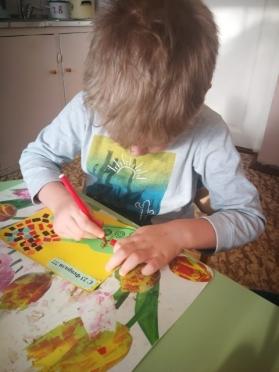  Рисование поздравительного плаката для пап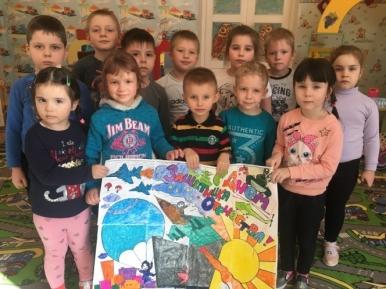  Спортивный праздник «Юные защитники», посвященный 23 февраля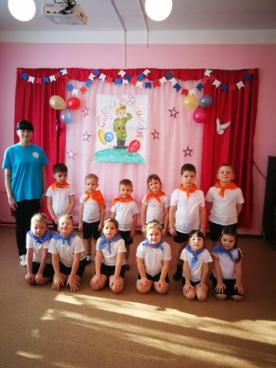 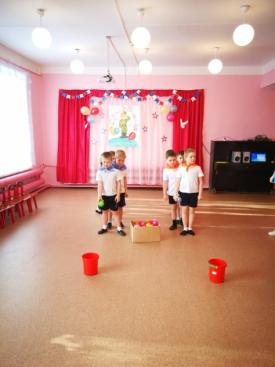 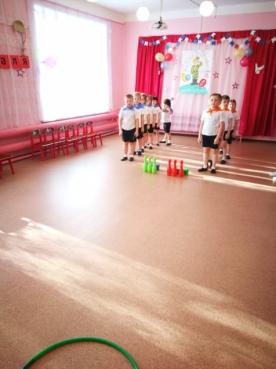 